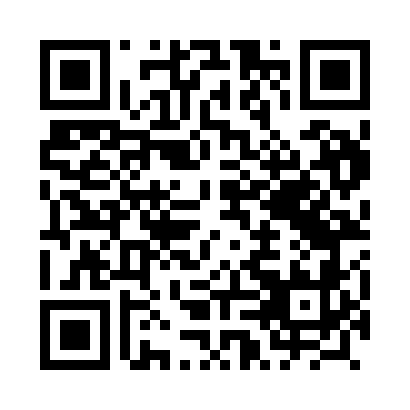 Prayer times for Zdanowek, PolandWed 1 May 2024 - Fri 31 May 2024High Latitude Method: Angle Based RulePrayer Calculation Method: Muslim World LeagueAsar Calculation Method: HanafiPrayer times provided by https://www.salahtimes.comDateDayFajrSunriseDhuhrAsrMaghribIsha1Wed2:375:0112:245:317:4810:022Thu2:344:5912:245:317:5010:053Fri2:304:5712:245:327:5210:084Sat2:274:5612:245:337:5310:115Sun2:234:5412:245:347:5510:146Mon2:204:5212:245:357:5610:177Tue2:174:5012:245:367:5810:208Wed2:134:4912:245:377:5910:239Thu2:094:4712:245:388:0110:2610Fri2:094:4612:245:398:0210:2911Sat2:084:4412:245:408:0410:3112Sun2:074:4312:245:418:0510:3213Mon2:074:4112:245:428:0710:3314Tue2:064:4012:245:428:0810:3315Wed2:064:3812:245:438:1010:3416Thu2:054:3712:245:448:1110:3417Fri2:054:3512:245:458:1310:3518Sat2:044:3412:245:468:1410:3619Sun2:044:3312:245:478:1510:3620Mon2:034:3112:245:478:1710:3721Tue2:034:3012:245:488:1810:3822Wed2:024:2912:245:498:1910:3823Thu2:024:2812:245:508:2110:3924Fri2:014:2712:245:518:2210:3925Sat2:014:2612:245:518:2310:4026Sun2:014:2512:245:528:2410:4127Mon2:004:2412:245:538:2610:4128Tue2:004:2312:255:538:2710:4229Wed2:004:2212:255:548:2810:4230Thu1:594:2112:255:558:2910:4331Fri1:594:2012:255:558:3010:43